宜蘭縣112年第10次(羅東高工)學務創新人員書面資料審查結果✽甄試時間：112年9月14日(星期四)上午區分時段提前報到。✽面試當天請攜帶國民身分證，以供查驗 。✽請依甄試時間完成報到及進場。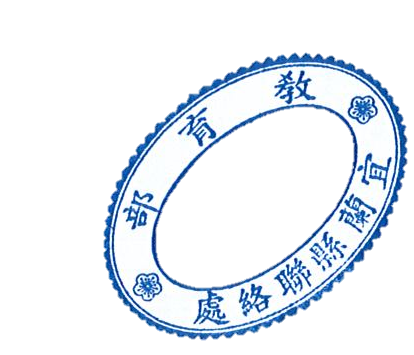 112.09.13編號姓名審查情形筆試時間面試時間1王○男符合0900-09250930-09502游○達符合0930-09551000-10203南○雲符合1000-10251030-10504尤○儀符合1030-10551100-11205陳○吟符合1100-11251130-1150